Договор расторгается в случаях:	Контактная информациянеисполнения или ненадлежащего исполненияБюджетное учреждение Ханты-лицом, оказывающим услуги по уходу, обязанно- стей, предусмотренных договором;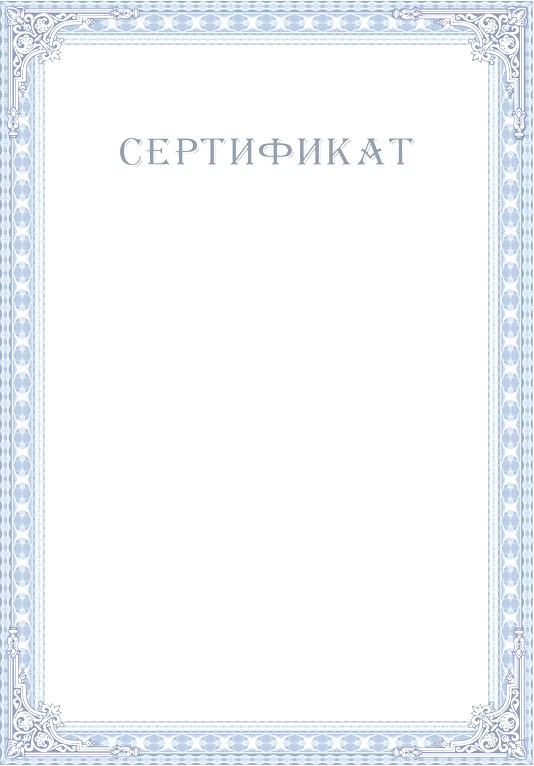 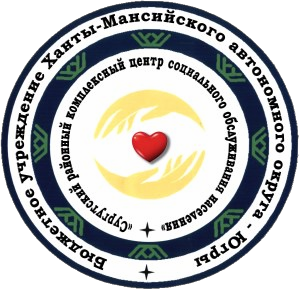 выезд гражданина на постоянное место житель- ства за пределы Ханты-Мансийского автономного округа;отказ гражданина от услуг по уходу, от их оказа- ния;при наступлении обстоятельств, влекущих пре- кращение права на получение сертификата.Какие документы определяют право гражданина на получение сертификата?паспорт гражданина Российской Федерации или иной документ, удостоверяющий личность;справка	(заключение)	лечебно- профилактического учреждения о состоянии здо- ровья гражданина (наличии прогрессирующего заболевания в терминальной стадии развития) и отсутствие медицинских противопоказанийРешение об отказе в предоставлении сертификата принимается в случае:недостижение гражданином возраста 18 лет;отсутствие места жительства;отсутствие прогрессирующего заболевания в терминальной стадии развития;наличие трудоспособных детей, родителей, су- пруга(и);наличие медицинских противопоказаний;наличие опекуна;наличие приемной семьи для пожилого гражда- нина;установление ежемесячной компенсационной выплаты неработающему трудоспособному лицу, осуществляющему уход за гражданином.ДиректорБибалаева Умайра Насруллаевнаг. Сургут, ул. Лермонтова д. 3/1 Телефон: 8 (3462) 32-92-50Эл. почта: SurRKCSON@admhmao.ruЗаместитель директора Котова Наталья Алексеевна Телефон: 8 (3462) 32-92-44Заведующий филиалом в г.п. Белый ЯрКроль Татьяна Григорьевна Телефон: 8 (3462) 74-55-01ул. Лесная, д. 20/1Заведующий филиалом в г.п. ФедоровскийСидорова Марина Александровна Телефон: 8 (3462) 73-12-02ул. Ленина, д. 24Заведующий филиалом в г. ЛянторПримак Лаура Минуллаевна Телефон: 8 (34638) 26-580ул. Эстонских дорожников, стр. 40Информацию о работе учрежденияВы можете получить на сайте учреждения sodeistvie86.ruв официальных группах в социальных сетях ok.ru/groupsodeystvie86 vk.com/kcsonsodeystvieПредлагаем Вам оценить нашу работу на сайте «Социальное обслуживание Ханты-Мансийского автономного округа– Югры» по адресу http://socuslugi-ugra.ru/recreg/nez_opros.htmили на сайте нашего учреждения sodeistvie86.ru, нажав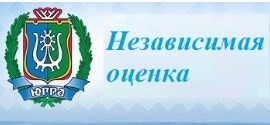 на баннер «Независимая оценка»Социальное обслуживание граждан Югры Официальная группа ВКонтакте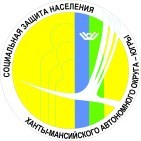 vk.com/socuslugi.ugraМансийского автономного округа—Югры«Сургутский районный комплексный центр социального обслуживания населения»Предоставление сертификата на оплату услуг по уходу заодинокимтяжелобольным гражданиномПостановление Правительства Ханты-Мансийскогоавтономного округа—Югры от 16 марта 2012 г. № 97-п«О предоставлении сертификатов на оплату услугпо уходу за одинокимитяжелобольными гражданами»Сургутский район, 2018 годСертификат на оплату услуг по уходу за одинокимитяжелобольными гражданами Что это?Сертификат - бессрочный именной документ, удостоверяющий право его владельца на оплату услуг лица, оказыва- ющего услуги по уходу.Гражданин, получивший сертификат на оплату услуг, физическое или юриди- ческое лицо, оказывающее услуги по ухо- ду заключает договор на оказание услуг по уходу за одиноким тяжелобольным гражданином с Управлением социальной защиты населения по г. Сургуту и Сургут- скому району (далее учреждение).активные формы туберкулеза;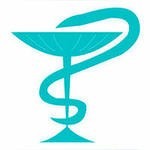 Медицинскиепротивопоказания для предоставлениясертификатакарантинные	инфекционные	заболева- ния;заразные заболевания кожи, ногтей и во- лос;венерические заболевания;тяжелые психические расстройства, представляющие непосредственную опас- ность для гражданина или окружающих и требующие лечения в специализирован- ных учреждениях здравоохранения.Кто может получить сертификат?Сертификат может получить одинокий тяжелобольной гражданин— лицо, постоянно проживающее в Ханты – Мансийском	округе—Югре,	достигшее совершеннолетнего возраста, с прогресси- рующим заболеванием в терминальной стадии развития, нуждающееся в посто- роннем постоянном уходе и:не имеющее опекуна;не состоящее в приемной семье для по- жилого гражданина, в отношении которо- го не установлена ежемесячная компенса- ционная выплата неработающему трудо- способному лицу, осуществляющему уход;не имеющее трудоспособных детей, ро- дителей, супруга(и), либо трудоспособные дети, родители, супруг(а)	не могут осу- ществлять уход за ним в связи с прожива- нием за пределами Ханты-Мансийского автономного округа—Югры или нахожде- нием в местах лишения свободы. Одинокому тяжелобольному граждани- ну	предоставляется	набор	социально- медицинских, социально-бытовых, соци- ально-психологических,			социально- педагогических  услуг		физическим или юридическим лицом согласно перечню услуг по уходу (33 наименования) к дого- вору на оказание услуг по уходу за одино- ким тяжелобольным гражданином в тече- ние 8 или 24 часов в сутки.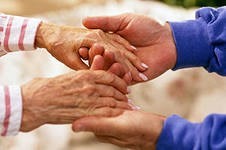 Порядок предоставления сертификатаГражданин, нуждающийся в услугах по уходу, обращается в Управление социаль- ной защиты населения Департамента по ме- сту жительства (далее-Управление) с заяв- лением по форме, установленной Департа- ментом, и пакетом документов, определя- ющим право гражданина на получение сер- тификата.Управление принимает мотивированное решение о предоставлении (отказе в предо- ставлении) сертификата в течение 1 рабоче- го дня со дня получения документов и не- обходимой информации о гражданине, нуждающегося в услугах по уходу, уведом- ляет гражданина о своем решении, также в течение одного рабочего дня со дня его принятия.Сертификат выдается гражданину лично, по месту его жительства, специалистом Управления, принявшем решение о его предоставлении, для заключения договора на оказание услуг по уходу.Гражданин самостоятельно либо с помо- щью специалистов учреждения по социаль- ному обслуживанию населения находит ли- цо, оказывающее услуги по уходу.Оплата услуг по уходу устанавливается в размере 125 рублей в час с учетом налога на доходы физических лиц.Оплата по договору осуществляется Управлением ежемесячно на основании ак- та сдачи-приемки оказанных услуг, исходя из фактического количества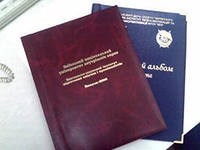 часов их оказания.